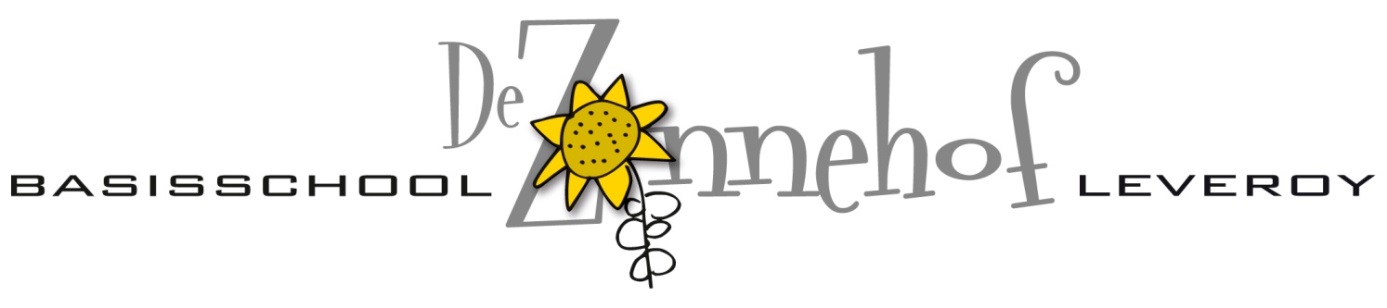 MEDEZEGGENSCHAPSRAADNotulen 29-05-2018Ingekomen stukken:
Mail GMR (verslagen) 25-05
Agendapunten:Notulen en actielijstNotulen zijn goedgekeurd en actielijst is aangevuld en afgevinkt.Voortgang plannen rondom kindcentrumStarten met voor- en naschoolse opvang op maandag en donderdag. Bij meer vraag kan de opvang uitgebreid worden. Er is ook belangstelling voor opvang van 0 tot 2 jarigen. Marloes gaat kijken naar de mogelijkheden. Het kantoor van de Peuterspeelzaal zal omgebouwd worden als slaapkamer.TevredenheidspeilingDeze is afgenomen onder de leerlingen. Het verslag wordt binnen het team besproken. De bevindingen worden met ouders op een later tijdstip besproken. De tevredenheidspeiling komt op een volgende MR vergadering weer aan bod.Begroting Zonnehof schooljaar 2018-2019
Korte toelichting van Margo. Beschikbare gelden worden besprokenInvesteringen: nieuwe taalmethode, inzet tablets en aanschaf nieuwe digiborden.Speelplaats wordt verder afgemaakt, wellicht in het nieuwe schooljaar. Margo informeert ouders over de voortgang.Vanuit de MR komt de vraag om boven de zandbak een schaduwdoek te hangen. Mogelijkheid kan bekeken worden.Ouderklankbordgroep 
Korte toelichting van Margo naar aanleiding van de notulen. FormatieplanWordt in de MR besproken en wordt tijdens de informatieavond met ouders gedeeld.Evaluatie schooljaar MR.Steekwoorden die genoemd worden: Prettige samenwerking in de MR, fijn jaar,  leerzaam, andere kijk op onderwijs, veel verschillende onderwerpen die in de MR besproken worden.
BAC voortgangOp dit moment kunnen de leden van de BAC commissie nog geen uitspraak doen. T-shirtsDe nieuwe T-shirts zijn binnen en zullen voor het eerst gebruikt worden tijdens het aanstaande schoolreisje.Rondvraag 
Geen bijzonderheden.